أملأ الفراغ : (التَّحويل من الماضي الى الحاضر فالمُستَقبَل)مُنذُ  يَومَين نَظَّفَ  أخي  الغُرفَةَ  . ( الماضي) - ...................................... ( الحاضر)- ....................................   ( المستقبل)- .....................................  ( الماضي)- الآن  أحمِلُ  حَقيبَتي   .            ( الحاضر)- ...................................... ( المستقبل)- .......................................... ( الماضي )- .......................................... ( الحاضر )- بَعدَ  أسبوعٍ سَأقرَأ  هذه القصّة  .      ( المستقبل)- مُنذُ  ساعة أعطى  رامي  المالَ  للفقير . ( الماضي )- ..................................................... ( الحاضر )- ...................................................... ( المستقبل)تأليف  جُمَل : أكتُبُ  جُملَةً  فيها  فعل  يدلُّ  على  الحاضر: ............................................................................أكتُبُ  جُملَة  فيها  فعل يدلُّ  على المستقبل : ............................................................................أحَوِّلُ  الى  المؤنّث : هذا   أخي  يُرَتِّبُ  أغراضَهُ  في  غُرفَتِهِ  :  ............................................................................رَأيتُ  في  مَزرَعَةِ  عَمّي  ديكًا  سَمينًا  وَثَورًا  ضَخمًا  وَتَيسًا  أشقَر:........................................................................................................................................................أضَعُ  علامة  الوقف  المناسبة  : "  ؟  -  !  -  .  "ماذا  فَعَلتَ  الأسبوع  الماضي      هَل دَرَستَ    كل يومٍ  يَشرَبُ  أخي  عَصير الّليمون ما أجمَل  هذه المفاجأة    ‏‏        مدرسة دومينيكان لسيدة الداليفراند عاريا- لبنانالصّف الثّاني الأساسيّاذار - الاسبوع الثالث               الاسم: ...............................أ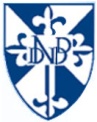 